Об утверждении Положения об общественной комиссиипо вопросам подготовки и реализации муниципальной программы «Формирование современной городской среды в сельском поселенииКушнаренковский сельсовет муниципального района Кушнаренковский район Республики Башкортостан»В соответствии со статьей 33 Федерального закона от 06 октября 2003 года N 131-ФЗ «Об общих принципах организации местного самоуправления в Российской Федерации», постановления  от 10 февраля 2017 года N 169 "Об утверждении Правил предоставления и распределения субсидий из федерального бюджета бюджетам субъектов Российской Федерации на поддержку государственных программ субъектов Российской Федерации и муниципальных программ формирования современной городской среды", статьи 11 Закона Республики Башкортостан от 18 марта 2005 года N 162-з «О местном самоуправлении в Республике Башкортостан», Уставом сельского поселения Кушнаренковский сельсовет, в целях привлечения граждан, общественных объединений и некоммерческих организаций к обсуждению вопросов, касающихся реализации в сельском поселении Кушнаренковский сельсовет муниципального района Кушнаренковский район Республики Башкортостан приоритетного проекта «Формирование современной городской среды»,ПОСТАНОВЛЯЮ:1. Утвердить прилагаемое Положение об общественной комиссии по вопросам подготовки и реализации муниципальной программы «Формирование современной городской среды в сельском поселении Кушнаренковский сельсовет муниципального района Кушнаренковский район Республики Башкортостан».2. Настоящее постановление разместить на официальном сайте администрации сельского поселения Кушнаренковский сельсовет муниципального района Кушнаренковский район Республики Башкортостан http://kushnaren.ru/ в информационно-телекоммуникационной сети «Интернет».3. Контроль над исполнением настоящего постановления оставляю за собой.4. Настоящее постановление вступает в силу со дня подписания.Глава сельского поселенияКушнаренковский сельсовет                                                                          Р.Х. Саитов  УТВЕРЖДЕНО Постановлением главы администрации сельского поселения Кушнаренковский сельсоветмуниципального района Кушнаренковский район Республики Башкортостан от  «___» ________ 2017 № _____ПОЛОЖЕНИЕоб общественной комиссии по вопросам подготовки и реализации муниципальной программы «Формирование современной городской среды на территории сельского поселения Кушнаренковский сельсовет муниципального района Кушнаренковский район Республики Башкортостан»1. Общие положенияПоложение об общественной комиссии по вопросам подготовки и реализации муниципальной программы «Формирование современной городской среды на территории сельского поселения Кушнаренковский сельсовет муниципального района Кушнаренковский район Республики Башкортостан» (далее – Положение) разработано в соответствии со статьей 33 Федерального закона от 06.10.2003 N 131-ФЗ «Об общих принципах организации местного самоуправления в Российской Федерации», Правилами предоставления и распределения субсидий из федерального бюджета бюджетам субъектов Российской Федерации на поддержку государственных программ субъектов Российской Федерации и муниципальных программ формирования современной городской среды, утвержденными Постановлением Правительства Российской Федерации от 10.02.2017 N 169, статьей 11 Закона Республики Башкортостан от 18.03.2005 N 162-з «О местном самоуправлении в Республике Башкортостан», Устава сельского поселения Кушнаренковский сельсовет муниципального района Кушнаренковский район Республики Башкортостан и устанавливает  порядок формирования, полномочия, формы работы и виды принимаемых решений общественной комиссии по вопросам подготовки и реализации муниципальной программы «Формирование современной городской среды на территории сельского поселения Кушнаренковский сельсовет муниципального района Кушнаренковский район Республики Башкортостан» (далее - общественная комиссия).1.2. Основной задачей деятельности общественной комиссии является выдвижение и поддержка значимых гражданских инициатив, направленных на реализацию в сельском поселении Кушнаренковский сельсовет муниципального района Кушнаренковский район Республики Башкортостан приоритетного проекта «Формирование современной городской среды».1.3. Общественная комиссия создается в целях привлечения граждан, общественных объединений и некоммерческих организаций к общественному обсуждению вопросов, касающихся подготовки и реализации муниципальной программы «Формирование современной городской среды на территории сельского поселения Кушнаренковский сельсовет муниципального района Кушнаренковский район Республики Башкортостан», а также осуществления контроля и координации реализации муниципальной программы.1.4. Общественная комиссия в своей деятельности руководствуется Конституцией Российской Федерации, Конституцией Республики Башкортостан, федеральными законами, законами Республики Башкортостан, методическими рекомендациями, утвержденными Министерством строительства и жилищно-коммунального хозяйства Российской Федерации, нормативно-правовыми актами федерального, республиканского значения, муниципальными правовыми актами и настоящим положением. 2. Полномочия общественной комиссии2.1.  В целях осуществления  поставленных задач общественная комиссия:1) осуществляет сбор и оценку предложений заинтересованных лиц по благоустройству дворовых территорий, наиболее посещаемых территорий общего пользования для включения объектов благоустройства в проект муниципальной программы «Формирование современной городской среды на территории сельского поселения Кушнаренковский сельсовет муниципального района Кушнаренковский район Республики Башкортостан» (далее – муниципальная программа);2) организует общественное обсуждение проекта муниципальной программы; 3) оценивает объем поступивших и одобренных предложений и при необходимости, предпринимает дополнительные действия по инициированию предложений собственников помещений в многоквартирных домах по подготовке и принятию соответствующих решений; 4) рассматривает обращения граждан, общественных организаций по вопросам разработки и реализации муниципальной программы; 5) принимает решения о включении объектов комплексного благоустройства в муниципальную программу;6) осуществляет контроль над реализацией приоритетного проекта и рассмотрения любого рода вопросов, возникающих в связи с его реализацией;7) осуществляет контроль и координацию хода выполнения муниципальных программ формирования современной городской среды (далее – муниципальные программы), в том числе конкретных мероприятий в рамках указанных программ; 8) заслушивает на своих заседаниях информацию предприятий, организаций, администрации сельского поселения Кушнаренковский сельсовет муниципального района Кушнаренковский район Республики Башкортостан по вопросам реализации муниципальной программы;9) вносит предложения по эффективности реализации муниципальной программы и взаимодействию с общественностью.3. Состав общественной комиссии3.1. Состав общественной комиссии формируется в порядке, установленном настоящим положением. 3.2. В состав общественной комиссии входят представители:- совета сельского поселения Кушнаренковский сельсовет муниципального района Кушнаренковский район Республики Башкортостан Республики Башкортостан;- администрации муниципального района Кушнаренковский район Республики Башкортостан Республики Башкортостан;- политических партий, общественных организаций и иных негосударственных некоммерческих организаций, расположенных на территории сельского поселения Кушнаренковский сельсовет муниципального района Кушнаренковский район Республики Башкортостан и, зарегистрированных в установленном порядке;- предприятий, организаций и учреждений, расположенных на территории сельского поселения Кушнаренковский сельсовет муниципального района Кушнаренковский район Республики Башкортостан Республики Башкортостан.В состав общественной комиссии вправе входить граждане с активной жизненной позицией, пользующиеся авторитетом и уважением среди жителей сельского поселения. 3.3. Состав общественной комиссии утверждается постановлением администрации сельского поселения Кушнаренковский сельсовет муниципального района Кушнаренковский район Республики Башкортостан.4. Формирование и деятельность общественной комиссии4.1.  Формирование и деятельность общественной комиссии основывается на принципах добровольности, коллегиальности, открытости и гласности.4.2. Персональный состав общественной комиссии формируется по результатам рассмотрения предложений жителей, органов местного самоуправления, предприятий, организаций и учреждений, политических партий, общественных организаций и иных негосударственных некоммерческих организаций о включении их представителей в состав общественной комиссии.4.3. В целях формирования состава общественной комиссии на официальном сайте сельского поселения Кушнаренковский сельсовет муниципального района Кушнаренковский район Республики Башкортостан в сети Интернет размещается уведомление о начале процедуры формирования состава общественной комиссии с указанием срока подачи предложений. По окончанию срока принятия предложений  состав Общественной комиссии утверждается постановлением главы сельского поселения Кушнаренковский сельсовет муниципального района Кушнаренковский район Республики Башкортостан.4.4. Общественная комиссия осуществляет свою деятельность в режиме заседаний. Заседания общественной комиссии проводятся по мере необходимости, но не реже одного раза в квартал.4.5. Председателем общественной комиссии является глава сельского поселения Кушнаренковский сельсовет муниципального района Кушнаренковский район Республики Башкортостан.4.6. В случае отсутствия председателя руководство общественной комиссии осуществляет заместитель председателя общественной комиссии. 4.7. Решения комиссии принимаются большинством голосов присутствующих на заседании членов комиссии и оформляются протоколом, который подписывают председательствующий на заседании комиссии. При равенстве голосов членов комиссии решающим является голос председателя комиссии. В случае несогласия с принятым решением члены комиссии вправе выразить свое особое мнение в письменной форме и приложить его к решению Комиссии.Протокол Заседания Комиссии размещается на официальном сайте администрации сельского поселения Кушнаренковский сельсовет муниципального района Кушнаренковский район Республики Башкортостан http://kushnaren.ru/ в информационно-телекоммуникационной сети «Интернет».4.8. При решении вопросов на заседании общественной комиссии каждый член обладает одним голосом. 4.9. Члены общественной комиссии осуществляют свою деятельность лично и не вправе делегировать свои полномочия другим лицам. Управляющий делами                                                 З.А.ФазлыеваБашkортостан  РеспубликаҺыКушнаренко районы муниципаль районынынКушнаренко ауыл советы ауыл билӘмӘҺе хакимиӘте452230, Кушнаренко ауылы, Островский урамы, 23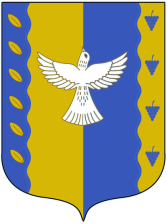 Республика  БашкортостанАдминистрация сельского поселения кушнаренковский сельсовет муниципального районаКушнаренковский район 452230, село Кушнаренково, ул. Островского, 23KАРАРKАРАРKАРАРKАРАРKАРАРKАРАРПОСТАНОВЛЕНИЕПОСТАНОВЛЕНИЕПОСТАНОВЛЕНИЕПОСТАНОВЛЕНИЕПОСТАНОВЛЕНИЕПОСТАНОВЛЕНИЕ15   август 2017  й.№ 8-40 15августа  2017 г.